	FORMULAIRE DE DEMANDE DE CONTROLE DE CONFORMITE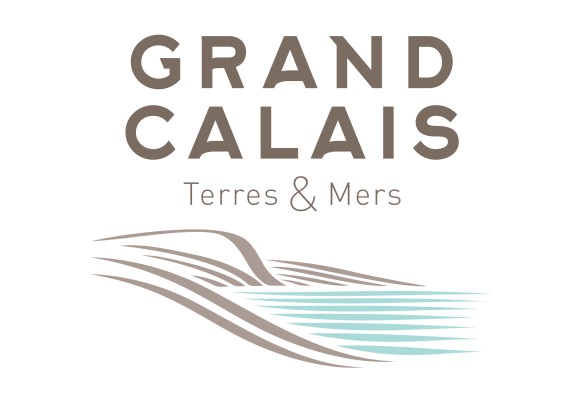 ⃝   ASSAINISSEMENT COLLECTIF   ⃝   ASSAINISSEMENT NON COLLECTIF		⃝ VENTE   ⃝ CONTROLE INITIAL  ⃝   CONTRE-VISITE ⃝ CONFORMITEFICHE DECLARATIVELe présent feuillet doit être intégralement renseigné préalablement à la visite et remis au service assainissement avant la prise de rdv accompagné de la copie de la carte d'identité et du justificatif de domicile de la personne prenant en charge la facturation  ou extrait KBIS pour les sociétés. COORDONNEES DU PROPRIETAIRE :NOM et Prénom : …………………………………………………………………………………………………………………………..................Adresse : …………………………………………………………………………………………………………………………………………...............Code postal : ……………………………………………          Commune : …………………………………………………….….................Tél : ……………………………………..                                 Courriel :……………………………………….........@..........................ADRESSE DE L’INSTALLATION A CONTROLERn°…………. rue………………………………………………………………………………………………………………………………………………….Code Postal ……………………………….. Commune ……………………………………………………………………………………………….Références Cadastrales : …………………………………………………………………………………………………………………………Nombre de pièces d’eau : Cuisine : ……………….. WC : ……………….. SDB : ……………….. Autres : ……………………COORDONNEES DE LA PERSONNE QUI SERA PRESENTE LE JOUR DU RDV (nom et numéro de téléphone) : ……………………………………………………………………………………………………………………………………………………….................DANS LE CADRE D’UNE VENTE Coordonnées du payeur du contrôle : …………………………………………...................................................................…………………………………..   Code postal : …………………........        Ville : …………………………………………..…………..........Attention : Les Notaires et/ou agences immobilières qui s’engagent  à régler les frais liés au contrôle de conformité seront tenus responsables en cas de non-paiement et seront les débiteurs en cas de poursuite par le Trésor Public.NOM(S) et PRENOM(S) DES FUTURS ACQUEREURS – mention obligatoire si connue : …………………………………….....................................................................................................................................Coordonnées de l’office notarial chargé de gérer la vente : ………………...........................................................................................................................................................…………………………………………………………………………………………………………………………………………………………..............VOTRE DEMANDE D’INTERVENTION PORTE SUR :⃝     Contrôle vente (1)                                    ⃝     Conformité                                   ⃝     Contre-visiteEn cas de non-conformité d’un contrôle, si les travaux ne sont pas réalisés avant la vente, l’acquéreur dispose d’un an à compter de la date du contrôle pour la mise en conformité.CARACTERISTIQUES DE L’IMMEUBLE :Maison d’habitation  ⃝   	 Appartement  ⃝    	⃝ Autre (préciser) : ……………………………………………………………………………………………………………………………............(locaux commerciaux, hôtels, ensembles immobiliers regroupés, sanitaires isolés, etc …)Type de résidence :   ⃝ Principale    ⃝ Secondaire   ⃝ Location Nombre de logements : Dans le cas d’une location, nom du locataire : ……………………………………………………………………………………............ numéro de téléphone du locataire : ..................................................................................................................CARACTERISTIQUES DE L’INSTALLATION SI EXISTANTEL’ensemble des eaux usées est-il raccordé au réseau d’assainissement public ?⃝   OUI		⃝   NON 		 ⃝   NE SAIS PASLes eaux pluviales sont-elles séparées du réseau d’assainissement collectif ?⃝   OUI		⃝   NON 		 ⃝   NE SAIS PASJe certifie l’exactitude des informations fournies, et déclare avoir pris connaissance du règlement de service et des tarifs.Fait à : ……………………………………le ………………………………                  SIGNATURE de la personne qui prend en                                                                                                                                            charge le paiement (+ tampon si agence ou notaire) 	En prévision du passage de l’agent chargé de réaliser le contrôle de conformité, nous vous remercions de rendre accessible l’ensemble de l’installation d’assainissement et du réseau d’eaux pluviales (regards et tampons visitables, nettoyés, et de bien vouloir mettre en service l’alimentation en eau potable de l’habitation si celle-ci est inoccupée). Si le branchement est fermé, merci de nous le signaler lors de la prise de rendez-vous.TARIFS – Validité au 1er Octobre 2017 (cf. délibérations 2017-192 et 193)TARIFS – Validité au 1er Octobre 2017 (cf. délibérations 2017-192 et 193)Assainissement collectifAssainissement non collectifVente immobilière 		120 € TTCVente immobilière 		240 € TTCContre visite 			 60 € TTCContre visite 			120 € TTCConformité PFAC. Montant défini par délibération AS2 et AS 3 du 27 Juin 2013Conformité PFAC. Montant défini par délibération AS2 et AS 3 du 27 Juin 2013